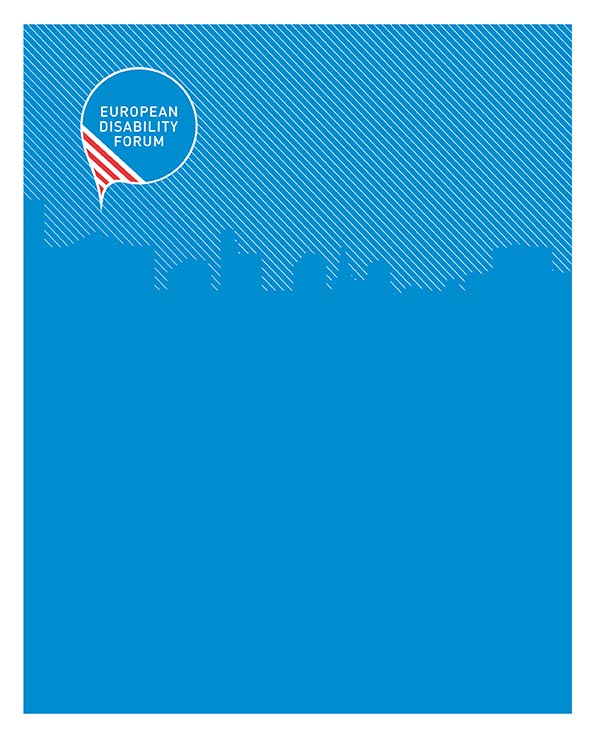 disОб Европейском форуме по вопросам инвалидности (EФИ)Европейский форум по вопросам инвалидности (ЕФИ) – это зонтичная организация, объединяющая более 100 миллионов людей с инвалидностью и защищающая интересы людей с инвалидностью в Евросоюзе. Это уникальная платформа, управляемая людьми с инвалидностью и их семьями, которая представляет собой мощный коллективный голос людей с инвалидностью, выступающих за выполнение Конвенции ООН о правах инвалидов (КПИ ООН) в ЕС.ВведениеДанное пособие разработано для членов ЕФИ и организаций людей с инвалидностью из «большой Европы». Цели пособия:поддержать конструктивное участие организаций людей с инвалидностью как в Глобальном саммите по вопросам инвалидности, так и в Европейском региональном саммите по вопросам инвалидности, который будет посвящён инклюзии в контексте международного сотрудничества.повлиять на выполнение обязательств, которые будут приняты в ходе саммитовиспользовать данные саммиты для адвокации на национальном, европейском и международном уровнях с целью реализации КПИ и ЦУР (Целей Устойчивого Развития).Пособие разделено на три части: первая часть включает справочную информацию о Глобальном и Европейском региональных саммитах по вопросам инвалидности; вторая часть объясняет работу ЕФИ, а последняя предоставляет инструменты и идеи для ОЛсИ (организаций людей с инвалидностью), которые могут помочь ОЛсИ повлиять на процессы на саммитах и выполнение обязательств, принятых на саммитах.Часть 1 - Справочная информацияГлобальный саммит по вопросам инвалидности-2018Первый Глобальный саммит по вопросам инвалидности (ГСИ18) состоялся в 2018 году в Лондоне, его организаторами выступили Великобритания, Кения и Международный альянс по вопросам инвалидности (МАИ). Это был исторический момент для инклюзии людей с инвалидностью и защиты их прав. ГСИ18 вызвал беспрецедентное внимание к инклюзивному развитию с учётом прав и интересов людей с инвалидностью и решимость содействовать осуществлению инклюзивного развития.171 заинтересованная сторона, включая правительства, многосторонние агентства, доноров, фонды, частный сектор и организации гражданского общества, взяла на себя 968 индивидуальных обязательств, каждое из которых направлено на усиление и преобразование инклюзии людей с инвалидностью. Эти обязательства были приняты в рамках четырёх основных тем саммита, а также по двум комплексным темам. Обязательства, принятые на себя европейскими странами (Андорра, Швеция, Финляндия и Великобритания), можно найти в приложении к данному пособию.Более 300 правительств и организаций подписали «Хартию перемен» саммита ГСИ18, поощряющую целенаправленное выполнение Конвенции ООН о правах инвалидов.Дополнительная информация:Ознакомьтесь со всеми обязательствами, принятыми на Глобальном саммите по вопросам инвалидности, Лондон, 2018 г.«Хартия перемен» Глобального саммита по вопросам инвалидности (англ.яз., формат .pdf)«Хартия перемен» Глобального саммита по вопросам инвалидности на «ясном языке» (англ. яз., «ясный язык», формат .pdf)Глобальный саммит по вопросам инвалидности-2022 Правительство Норвегии, Правительство Ганы и Международный альянс по вопросам инвалидности (MАИ) в сотрудничестве с альянсом «Атлас» проведут второй Глобальный саммит по вопросам инвалидности (ГСИ22) 16 и 17 февраля 2022 года. ГСИ22 ускорит реализацию КПИ, достижение ЦУР, а также обязательства, принятые в ходе ГСИ18. В связи с пандемией COVID-19 Саммит пройдëт на цифровой платформе.Глобальный саммит по вопросам инвалидности преследует четыре основные цели:Привлечь внимание всего мира к инклюзивному устойчивому развитию и игнорируемым вопросам в данной области.Укрепить потенциал организаций людей с инвалидностью в странах глобального Юга и их взаимодействие с правительствами.Поддержать целенаправленные и конкретные обязательства по инклюзии людей с инвалидностью и инклюзивному развитию.Продемонстрировать передовой опыт и фактические данные со всего мира по инклюзивному развитию с учётом прав и интересов людей с инвалидностью, а также прогресс, достигнутый со времени проведения саммита ГСИ18.Регистрация на ГСИ22 открыта.Молодёжь и гражданское обществоЗа два дня до саммита ГСИ22, 14 февраля, правительство Норвегии, правительство Ганы и MАИ в сотрудничестве с альянсом «Атлас», на основе консультаций с Молодёжным комитетом MАИ и организацией Youth Mental Health (Психическое здоровье молодёжи, Норвегия) организуют Молодёжный саммит. Молодёжный саммит предоставит возможность проанализировать динамизм и потенциал молодёжи с инвалидностью во всем мире и привлечь внимание к темам, которые особенно важны для молодёжи с инвалидностью.Пожалуйста, зарегистрируйтесь на Молодёжный саммит.Форум гражданского общества состоится 15 февраля 2022 года как дополнение к саммиту ГСИ22. Он предоставит людям с инвалидностью, представляющим их организациям и другим заинтересованным сторонам возможность обсудить свои взгляды на инклюзивное развитие и внести свой вклад в ГСИ22. Форум также даёт возможность обратить внимание на актуальные проблемы, относящиеся к глобальному движению людей с инвалидностью и реализации КПИ, – темы, которые, возможно, не будут конкретно рассматриваться на Глобальном саммите. Форум не намерен дублировать темы, которые будут озвучены на саммите. Скорее, Форум предоставляет гражданскому обществу дополнительную возможность внести свой вклад в работу Глобального саммита.Секретариат Глобального саммита по вопросам инвалидности работает в сотрудничестве с Консультативной группой гражданского общества – органом, уполномоченным координировать Форум гражданского общества, определять его программу и задачи на день.Открыта регистрация на Форум гражданского общества.Европейский региональный саммит по вопросам инвалидности в контексте международного сотрудничестваЕвропейское региональное бюро ВОЗ, Региональное бюро ЮНИСЕФ для стран Европы и Центральной Азии и Европейский форум по вопросам инвалидности (EФИ) организуют 8 февраля 2022 года Европейский региональный саммит по вопросам инвалидности на высоком уровне с упором на международное сотрудничество. Цель форума – рассмотреть возможности инклюзивного международного сотрудничества в общеевропейском регионе. Итоговый документ с предложенными обязательствами и решениями будет представлен для принятия во время Европейского регионального саммита и на саммите ГСИ22.Европейский региональный саммит высокого уровня по вопросам инвалидности в контексте международного сотрудничества преследует цели:Представить приоритетные темы Глобального саммита ГСИ22 и изучить их актуальность для европейского международного сотрудничества.Представить результаты консультаций с европейскими организациями людей с инвалидностью.Обсудить инклюзивное развитие для общеевропейского региона, включая помощь в поддержку соседних с Европейским союзом стран и стран Центральной Азии.Секретариат Глобального саммита по вопросам инвалидностиСекретариат Глобального саммита по вопросам инвалидности был создан для контроля за выполнением обязательств, принятых на первом Глобальном саммите по вопросам инвалидности в 2018 году. Созданный в рамках Международного альянса по вопросам инвалидности, секретариат саммита вкладывает существенные ресурсы в организацию Глобальных саммитов и обеспечивает её координацию.Секретариат создал механизм подотчётности для отслеживания выполнения обязательств, помогая заинтересованным сторонам выполнить данные ими обещания. Он взаимодействует с правительствами при планировании будущих саммитов.  Секретариат также координирует участие организаций людей с инвалидностью в подготовке саммитов и механизмов, которые ему способствуют.Секретариат опубликовал в начале этого года отчёт ГСИ + 2 Years (саммит + 2 года). В нем представлена ​​важная информация о прогрессе, достигнутом национальными правительствами, многосторонними учреждениями, донорами, фондами, частным сектором и организациями гражданского общества в выполнении обязательств, принятых в 2018 году. Многочисленные примеры и тематические исследования кейсов показывают огромный масштаб деятельности, которую стимулировало проведение саммита. Дополнительная информация о секретариате саммита: https://www.globaldisabilitysummit.org/pages/about-the-secretariat.Консультации и взаимодействие с ОЛсИ Сообщества людей с инвалидностью во всем мире призываются к участию в саммите, чтобы использовать его как возможность для продвижения инклюзии людей с инвалидностью в своих странах и на международном уровне. Национальные и региональные механизмы консультаций крайне важны для взаимодействия с ОЛсИ и людьми с инвалидностью во всем их разнообразии. Они служат основой для разработки повестки дня саммита, которая сможет наиболее полно отобразить приоритеты, стремления и интересы людей с инвалидностью в разных частях мира.В декабре 2020 года МАИ организовал консультации с участием людей с инвалидностью из Африки, Латинской Америки и Азии. Они стали началом серии из более чем 20 семинаров, проведённых с целью оценки прогресса, достигнутого в выполнении национальных обязательств, принятых в 2018 году, а также для обсуждения тематических приоритетов, планирования мероприятий, дискуссий и обучения для подготовки к саммиту в 2022 году.ЕФИ и MАИ организовали первый консультационный семинар с членами ЕФИ и организациями людей с инвалидностью из Европы и Центральной Азии 15 октября 2021 года. Это была возможность для ОЛсИ на нашем континенте внести свой вклад в Глобальный саммит-2022 и Европейский региональный саммит по вопросам инвалидности.Часть 2 - Работа ЕФИEФИ разработал стратегию, называемую «дорожной картой», для информирования членов-организаций ЕФИ и ОЛсИ из Европы и Центральной Азии, консультаций с ними, а также их вовлечения в подготовку к Европейскому региональному саммиту на высоком уровне по вопросам инвалидности в контексте международного сотрудничества. В 2018 году только четыре европейские страны присоединились к саммиту-2018 и взяли на себя обязательства: Андорра, Финляндия, Швеция и Великобритания. Евросоюз не проявил никакого интереса. Нам важно изменить эту реальность и убедить Евросоюз, а также его государства-члены в важности инклюзии людей с инвалидностью в программах международного сотрудничества. Наша конечная цель – повысить осведомлённость об обязательствах, которые европейские правительства и ЕС могут принять для поддержки инклюзивного международного сотрудничества и повлиять на итоговый документ Европейского регионального саммита по вопросам инвалидности на высоком уровне. Мы также работаем над тем, чтобы обеспечить участие европейских ОЛсИ в обоих саммитах как на европейском, так и на глобальном уровне.Консультативные совещанияВ продолжение нашего первого консультационного семинара 15 октября мы организовали ещё одно обсуждение с членами Правления ЕФИ 16 ноября. Это была возможность для наших членов и приглашённых ОЛсИ узнать больше о глобальном и региональном саммитах по вопросам инвалидности, дать обратную связь и внести свои предложения.Мы также провели ещё одну встречу 14 декабря 2021 года, на которой мы поделились дополнительной информацией о программе обоих саммитов, о том, какие обязательства можно взять на себя и как Вы можете повлиять на ваше правительство. Часть 3 - Как принять участие?Мы предлагаем Вам предпринять следующие шаги перед Глобальным и Европейским региональным саммитами по вопросам инвалидности, чтобы максимально использовать процессы саммитов для людей с инвалидностью в Вашей стране:Определите, какие министерства в Вашей стране участвуют (или должны участвовать) как в Глобальном саммите по вопросам инвалидности, так и в Европейском региональном саммите по вопросам инвалидности. Если вы не знаете, кто курирует эту работу, спросите своего министра, отвечающего за вопросы инвалидности, международное сотрудничество, выполнение положений Конвенции ООН о правах людей с инвалидностью (КПИ) и Целей устойчивого развития (ЦУР). Вы также можете связаться с делегацией ЕС в вашей стране: https://eeas.europa.eu/headgency/headquarter-homepage/area/geo_en. Свяжитесь с секретариатом ЕФИ или секретариатом глобального саммита, если вам нужна консультация для связи с соответствующим министерством или правительственными чиновниками.Воспользуйтесь своим правом на проведение консультаций с Вами как можно скорее. После того, как Вы выбрали подходящее должностное лицо или министра, напишите им (см. образец письма в Приложении) и попросите о встрече, чтобы поделиться своими приоритетными задачами и рекомендациями по обязательствам со стороны своего правительства. Если вы в чём-то не уверены, обратитесь к ЕФИ. Мы можем подготовить вас к встрече или даже при необходимости присоединиться к ней.Руководство по формулированию обязательств (английский, .pdf)Взаимодействуйте с другими сообществами (например, людей с другими формами инвалидности, женщин или детей и т. д.), чтобы узнать, заинтересованы ли они в совместной адвокации в отношении саммитов. Если Вы сможете вести диалог с властями вашей страны в составе большой коалиции, это, вероятно, будет очень эффективным. Если Вы решили работать в составе коалиции, договоритесь между собой об единой стратегии до встречи с представителями правительства.Свяжитесь со членами национального парламента, которые заинтересованы в правах людей с инвалидностью и международном сотрудничестве. Они могут помочь, оказав давление на Ваше правительство, чтобы оно гарантированно приняло участие в саммитах и ​​взяло на себя соответствующие обязательства.Укажите обязательства, которые Ваша страна уже приняла в рамках КПИ, а также ЦУР. Объясните, что принятие обязательств и участие в саммитах является эффективным способом выполнить требования данных международных инструментов.Будьте в курсе последних событий, посетив веб-сайт секретариата Глобального саммита по вопросам инвалидности.Справочные документыПолезные ресурсыСайт Глобального саммита по вопросам инвалидности - https://www.globaldisabilitysummit.org/Итоговый отчёт Глобального саммита по вопросам инвалидности-2018 - https://www.gov.uk/government/publications/global-disability-summit-final-summary«Хартия перемен» Глобального саммита людей с инвалидностью-2018 - https://assets.publishing.service.gov.uk/government/uploads/system/uploads/attachment_data/file/721701/GDS_Charter_for_Change.pdfГлобальный саммит по вопросам инвалидности-2022 - Международный альянс людей с инвалидностью - https://www.internationaldisabilityalliance.org/gds-2022SAFOD (Южноафриканская федерация людей с инвалидностью) и альянс «Атлас», набор инструментов по защите прав человека для подготовки к Глобальному саммиту по вопросам инвалидности - https://atlas-alliansen.no/wp-content/uploads/2021/09/Advocacy-toolkit.pdf.Полезные контактыСекретариат Глобального саммита по вопросам инвалидности в Международном альянсе инвалидов: https://www.globaldisabilitysummit.org/pages/about-the-secretariat.Альянс «Атлас»: Мортен Эриксен, Morten.Eriksen@atlas-alliansen.noБлагодарностиМы хотели бы поблагодарить секретаря ЕФИ Гунту Анча, Международный альянс по вопросам инвалидности, Секретариат Глобального саммита по вопросам инвалидности, SAFOD (Южноафриканская федерация людей с инвалидностью), альянс «Атлас» и коллег из секретариата ЕФИ за их поддержку в разработке данного инструментария.Контактные лица в секретариате ЕФИ:Ан-Софи Линкнехт, координатор ЕФИ по правам человека, ansofie.leenknecht@edf-feph.org. Если у вас возникнут проблемы с доступом к документации, обратитесь в секретариат ЕФИ. (Тел.: +32 (0) 2 282 46 00, электронная почта: info@edf-feph.org).ПриложенияШаблон письма-обращения к Вашему правительствуДата [вставить]Кому:Министр [вставить]Министерство Иностранных ДелТема: Ваше участие в Европейском региональном саммите по вопросам инвалидности в контексте международного сотрудничества и Глобальном саммите по вопросам инвалидностиУважаемые министры,Я обращаюсь к Вам с просьбой об участии Ваших правительств в Глобальном саммите по вопросам инвалидности и Европейском региональном саммите по вопросам инвалидности в контексте международного сотрудничества, которые состоятся в феврале 2022 года. Эти саммиты предоставляют уникальную возможность продвигать права людей с инвалидностью в Вашей деятельности в рамках международного сотрудничества.Первый Глобальный саммит по вопросам инвалидности, состоявшийся в 2018 году в Лондоне, стал историческим моментом для инклюзии людей с инвалидностью. Саммит 2018 года вызвал беспрецедентное внимание к вопросам инклюзивного развития с учётом прав и интересов людей с инвалидностью. 171 заинтересованная сторона –национальные правительства, многосторонние учреждения, доноры, фонды, представители частного сектора и организации гражданского общества взяли на себя 968 индивидуальных обязательств, каждое из которых направлено на усиление и преобразование инклюзии.• Правительство Норвегии, Международный альянс по вопросам инвалидности (MАИ) и альянс «Атлас» совместно проведут второй Глобальный саммит по вопросам инвалидности (ГСИ22) 16 и 17 февраля 2022 года. Глобальный саммит по вопросам инвалидности направлен ​​на ускорение реализации Конвенции ООН о правах инвалидов (КПИ ООН), достижение Целей устойчивого развития (ЦУР), а также обязательств, принятых во время первого саммита. В связи с пандемией COVID-19 саммит пройдёт на цифровой платформе.• Европейское региональное бюро ВОЗ, Региональное бюро ЮНИСЕФ для стран Европы и Центральной Азии и Европейский форум по вопросам инвалидности (ЕФИ) проведут 8 февраля 2022 г. Европейский региональный саммит высокого уровня с упором на международное сотрудничество. Цель Европейского саммита – обсудить, как международное сотрудничество в более широком европейском контексте может быть инклюзивным для людей с инвалидностью. Итоговый документ, предлагающий будущие обязательства и решения, будет представлен для принятия во время регионального саммита, а также на Глобальном саммите.Мы хотели бы попросить Вас о встрече, чтобы обсудить, как поддержать Ваше министерство в участии в данных ключевых процессах, а также создать условия для того, чтобы Ваши участие и обязательства отражали приоритетные задачи, проблемы и интересы людей с инвалидностью.Заранее благодарим,Искренне Ваш,[Имя, подпись и организация]Обязательства, принятые на себя европейскими странамиШведское агентство по сотрудничеству в области международного развития (Sida)Люди с инвалидностью в контексте гуманитарного содействия Инвалидность является важным аспектом социальной незащищённости и, следовательно, важным фактором для Sida в предоставлении гуманитарной помощи с принципиальным подходом и с учётом потребностей получателей. Конкретным образом, Sida планирует провести исследование того, как партнёры включают вопросы, важные для людей с инвалидностью, в оценку потребностей и свои программы. Кроме того, Sida финансирует мероприятия, которые уделяют особое внимание потребностям людей с инвалидностью. Например, Sida продолжает поддерживать гуманитарную деятельность Международного комитета Красного Креста (МККК) во время конфликтов по всему миру: организация работает с потребностями людей с физической инвалидностью, особенно людей, чья инвалидность была вызвана столкновениями, кассетными боеприпасами, минами и оружием с усиленным действием радиации или возникла в результате определённых заболеваний. С этой целью МККК помогает развивать национальный потенциал в области физической реабилитации и напрямую предоставляет услуги, включая физиотерапию и установку протезов и ортезов. Поддержка Sida для МККК в качестве нецелевых ресурсов не превышает уровень обращений МККК за финансовой поддержкой от различных стран. Sida также пересмотрит свой формат гуманитарного содействия (HCA), чтобы гуманитарная деятельность стала более инклюзивной для людей с инвалидностью. «HCA» – это аналитический инструмент Sida для ежегодного обзора ситуаций, потребностей и предлагаемой помощи в основных зонах ​​кризисов и гуманитарных бедствий. Наконец, Sida будет более активно участвовать в работе сети «Global Action on Disability» по инклюзивной гуманитарной деятельности.Сроки и/или план реализации: Пересмотр «Анализа по странам в области гуманитарной деятельности», изучение партнёров за 2018 год, 2019 год.Женщины и девочки с инвалидностьюГендерное равенство и подход, основанный на правах человека, являются двумя основными направлениями Швеции в сфере сотрудничества в целях развития.Швеция/Sida продолжат свою работу для того, чтобы партнёры и инициативы, получающие финансирование, стремились в своей деятельности к осуществлению инклюзии людей с инвалидностью, а также гендерному равенству.Швеция/Sida финансируют ряд организаций и инициатив, которые целенаправленно включают женщин и девочек с инвалидностью, например ЮНФПА, ЮНИСЕФ и ООН-Женщины, включая „Стратегию ООН-Женщины по расширению прав и возможностей женщин и девочек с инвалидностью: к полному и эффективному участию и гендерному равенству“, «Создание ресурсов для расширения прав и возможностей и действий» (CREA) и «Ассоциация прав женщин в развитии» (AWID).Разбивка данныхПринятие добровольного маркера инвалидности ОЭСР-КСР:Швеция поддержала внедрение в КСР нового программного маркера, который направлен на измерение финансового содействия в целях устойчивого развития для лиц с инвалидностью.Сроки и / или план реализации:Швеция в течение 2018 года внедрила новый программный маркер в свои внутренние системы и сможет отчитываться о финансовых потоках в целях развития за 2019 год с учётом нового маркера. Швеция обязуется проверять всю свою деятельность по официальной помощи в целях развития на соответствие программному маркеру инвалидности к 2020 году.Инклюзивное образованиеДополнительные ресурсы и реализация:Швеция продолжает поддерживать усилия по инклюзивному образованию, например, «Глобальное партнёрство в области образования», программы ЮНЕСКО, ЮНИСЕФ и «Образование не может ждать» – предоставляя как базовую, так и программную поддержку на глобальном и двустороннем уровнях. Неотъемлемой частью поддержки является отстаивание интересов людей с инвалидностью в консультативных механизмах и в проведении диалога.Сроки и / или план реализации: в процессе.Устранение стигмы и дискриминацииПолитика, законодательство и его реализация:Оказание ключевой поддержки Международному альянсу по вопросам инвалидности (MАИ). MАИ был создан в 1999 году (поддерживается Sida с 2010 года) как сеть глобальных, а с 2007 года региональных ОЛсИ и семей людей с инвалидностью. Целью MАИ является содействие полному осуществлению КПИ посредством активного и скоординированного участия людей с инвалидностью на всех уровнях.Sida также финансирует две должности: одного двустороннего младшего эксперта в МАИ/Всемирном союзе слепых и одного младшего сотрудника категории специалистов, с уделением особого внимания инвалидности в области найма персонала в ПРООН.Сроки и/или план реализации: Sida, вероятно (ориентировочно), продолжит поддерживать MАИ посредством нового соглашения с 2019 года.Финляндия, Министерство иностранных делЛюди с инвалидностью в контексте гуманитарных бедствийМинистерство иностранных дел Финляндии привержено дальнейшему учёту прав людей с инвалидностью в своих политических подходах к развитию и программах развития. Финляндия делает это, совершенствуя одну из трёх своих комплексных целей по недискриминации с упором на борьбу с дискриминацией в отношении людей с инвалидностью.Сроки и/или план реализации:Финляндия обеспечит выполнение данного обязательства и подотчётность, совершенствуя руководящие принципы по межтематическим и межсекторальным целям в сотрудничестве с ОЛсИ, а также предоставив обязательное обучение для всех ключевых сотрудников МИД и заинтересованных сторон, ответственных за осуществление финского сотрудничества в целях развития. Намеченные сроки выполнения данного обязательства – подготовить обновлённые руководящие принципы и план обучения к весне 2019 года.Разбивка данныхОбязательство использовать «вопросы Вашингтонской группы»:Финляндия обязалась усилить сбор данных по инвалидности через внедрение минимального требования: сбор дезагрегированных данных по инвалидности для всех программ, финансируемых Финляндией. Финляндия будет способствовать тому, чтобы в качестве ключевого метода сбора и разбивки данных по категории инвалидности использовался «Краткий набор вопросов по инвалидности Вашингтонской группы». Финляндия обеспечит выполнение этого обязательства и подотчётность за выполнение, усовершенствовав руководящие принципы по многоаспектным целям в сотрудничестве с ОЛсИ, а также предоставив обязательное обучение для всех ключевых сотрудников МИД и заинтересованных сторон, ответственных за осуществление финского сотрудничества в целях развития. Финляндия также приведёт свои внутренние руководящие принципы в соответствие с критериями, указанными в маркере инвалидности ОЭСР-КСР, и начнёт постепенно принимать их, как только они будут официально введены.Сроки и/или план реализации: Обучение использованию «Краткого набора вопросов по инвалидности Вашингтонской группы» будет организовано для ключевых сотрудников МИД и заинтересованных сторон к концу 2018 года. Обновлённые руководящие принципы по реализации сквозных задач и план обучения будут приняты к весне 2019 года.Министерство по вопросам международного развития Соединённого Королевства (DFID)Люди с инвалидностью в контексте гуманитарного содействия:К концу 2018 года мы опубликуем набор усовершенствованных гуманитарных обязательств, которые станут частью пересмотренной «Рамочной программы по инвалидности».Сроки и / или план реализации:Мы проведём консультации по новой рамочной программе и опубликуем её до конца 2018 года.Женщины и девочки с инвалидностьюМы внесём ещё 1 миллион фунтов стерлингов в Целевой фонд ООН по борьбе с насилием в отношении женщин и девочек, организованный структурой «ООН-женщины». Это поддержит их усилия по предотвращению насилия в отношении женщин и девочек с инвалидностью и принятию ответных мер. Данное финансирование поддержит низовые организации в расширении мер по предотвращению масштабного насилия, с которым сталкиваются женщины и девочки с инвалидностью, и реагированию на них.Сроки и/или план реализации:В настоящее время мы предоставили 20 миллионов фунтов стерлингов за шесть лет (2014–2020 гг.) в Целевой фонд ООН по искоренению насилия в отношении женщин. Вышеописанный 1 млн фунтов будет предоставлен дополнительно.Другое:Мы запустили портал с открытыми источниками данных, который сравнивает качество дезагрегированных данных о распространённости инвалидности по всему миру. На портале Global Data Portal впервые собраны существующие данные об инвалидности по 16 ключевым показателям развития из 40 стран с низким и средним уровнем дохода. Первоначальный анализ помогает выявить разрыв между мужчинами и женщинами с инвалидностью и людьми без инвалидности. Данный анализ поддержит более эффективное планирование, распределение ресурсов и подотчётность.Сроки и / или план реализации:Запущен 24 июля 2018 года.Разбивка данныхПодпишите «Хартию инклюзивных данных»:Мы подписали «Хартию инклюзивных данных», чтобы обеспечить качество, количество, финансирование и доступность всеобъемлющих и дезагрегированных данных.Сроки и / или план реализации:План действий DFID по инклюзивным данным будет доработан и запущен осенью 2018 года.Использование технологий и инновацийПрисоединяйтесь к «Глобальному партнёрству по ассистивным технологиям»:Мы запускаем «ATscale», глобальное партнёрство в области ассистивных технологий (с такими партнёрами, как USAID, ВОЗ, ЮНИСЕФ и GDI Hub), чтобы изменить доступность среды и доступ к таким изменяющим жизнь ассистивным технологиям, как инвалидные коляски, протезы, слуховые аппараты и очки. Наша цель состоит в том, чтобы к 2030 году 500 миллионов человек во всем мире получили доступ к необходимым ассистивным технологиям.Сроки и/или план реализации:Мы стремимся построить альянс в два этапа. Во-первых, DFID поддержит данное начинание предварительной трёхлетней программой стоимостью 10 млн фунтов стерлингов под названием «Ассистивные технологии: 2030 ВТ, которые изменят жизнь всех». Он предоставит доступ к ассистивным технологиям как минимум 3 миллионам человек, ускорит развитие не менее 10 новых революционных технологий, способных изменить жизнь людей, и разработает как минимум 6 инновационных моделей предоставления услуг, что послужит стимулом для 30-50 новых стартапов. Параллельно мы будем работать над созданием более структурированной модели партнёрства на долгосрочную перспективу с дальнейшей программой стоимостью 20 миллионов фунтов стерлингов.Расширение экономических возможностейДоступ к достойной работе:Группа CDC Investment Works опубликует информационную записку по передовой практике для управляющих фондами, получателей инвестиций и клиентов группы CDC, а также для инвесторов из частного сектора в целом. В нем будут представлены рекомендации по инклюзивным и практическим действиям, которые инвесторы/частный сектор могут предпринять для обеспечения достойной работы для людей с инвалидностью.Сроки и/или план реализации:Как только будет опубликована информационная записка, группа CDC Investment Works расширит в своём портфеле охват инструментов для отраслей промышленности. Группа CDC Investment Works также поднимет вопрос об инклюзии людей с инвалидностью с другими учреждениями по финансированию развития. Публикация будет осуществлена в течение 12 месяцев после Саммита-2018.Доступный транспорт и инфраструктура«Группа развития частной инфраструктуры» (PIDG) определит, как разработчики и операторы в рамках своего портфеля могут предпринять действия, где это необходимо, чтобы устранить барьеры для доступа людей с инвалидностью – при проектировании инфраструктуры, работе инфраструктурных компаний и предоставлении инфраструктурных услуг. Сроки и/или план реализации:В течение следующих 18 месяцев PIDG внедрит разработки в свою деятельность; определит хотя бы один проект, подходящий для пилотного исследования; и проведёт опрос заинтересованных сторон.Инклюзивная среда на рабочих местахМы запустим тему инклюзии людей с инвалидностью в программе UK Aid Connect. Программа будет осуществляться двумя консорциумами во главе с общественной организацией Sightsavers («Inclusion Works» – «Инклюзия работает») и Leonard Cheshire Disability («Innovating Pathways for Employment Inclusion» – «Инновационные пути для инклюзивного трудоустройства»). Они будут сотрудничать в партнёрстве с гражданским обществом, научными кругами и частным сектором для развития инновационных решений с целью улучшить долгосрочные экономические возможности, благополучие и инклюзию людей с инвалидностью как минимум в четырёх приоритетных странах DFID.Сроки и/или план реализации:Этапы совместного создания начнутся в сентябре 2018 года, когда, работая в тесном сотрудничестве с DFID, консорциумы будут внедрять механизмы управления и осуществлять полный дизайн программы, включая максимальное обучение и принцип эффективности с точки зрения затрат. Реализация начинается с апреля 2019 года.Инклюзивная среда на рабочих местахМы начали новое британско-кенийское стратегическое партнёрство по расширению экономических прав и возможностей людей с инвалидностью. Это сотрудничество между Великобританией, Кенией и отдельными предприятиями (Великобритания и Кения) создаст динамичную модель партнёрства, которая продемонстрирует лидерство частного сектора как движущую силу инклюзивного экономического роста в Кении. В это партнёрство входят KCB Group, SafariComm, M-Kopa и Standard Chartered Bank при участии сторонников инклюзивного бизнеса с учётом интересов людей с инвалидностью, таких как Лиззи Киама, основательница This-Ability, и Кэролайн Кейси, основательница движения #valuable, среди прочих.Сроки и/или план реализации:После запуска британско-кенийского стратегического партнёрства на Глобальном саммите по вопросам инвалидности следующая встреча состоится в Найроби в начале 2019 года. На этой встрече будет более подробно рассмотрено, как инклюзивные практики могут быть адаптированы к бизнес-потребностям каждого партнёра. Будет предложено понимание того, как бизнес может расширяться и расти, в то же время конструктивно взаимодействуя с сообществами и партнёрами из государственного сектора. Мы надеемся, что в более долгосрочной перспективе эта модель партнёрства будет воспроизведена и использована для более широкого стимулирования инклюзивного экономического роста.Инклюзивная среда на рабочих местахВ рамках нашей программы «Ответственное, подотчётное и прозрачное предприятие» (RATE) мы профинансировали «Инициативу по этической торговле» (ETI) для разработки «Руководства по базовому кодексу» по инклюзии людей с инвалидностью в системе поставок глобальных компаний.Руководство представляет собой документ высокого уровня, в котором излагается экономическое обоснование трудоустройства людей с инвалидностью, развенчиваются мифы в отношении инклюзии людей с инвалидностью на рабочем месте и освещаются примеры передовой практики британских и мировых компаний, нанимающих людей с инвалидностью.Сроки и/или план реализации:«Инициатива по этической торговле» подготовила своё руководство в период с марта по июль 2018 года. Оно было запущено 23 июля в рамках предварительного мероприятия Глобального саммита по вопросам инвалидности на сессии, посвящённой инклюзивной практике бизнеса.Руководство предназначено для более широкой аудитории, помимо членства в ETI, и будет использоваться в качестве ресурса, на который предприятия могут опираться при анализе своего собственного опыта. Мы будем способствовать использованию этого руководства при взаимодействии с партнёрами из частного сектора, а также внутри компаний, где это необходимо. Например, группа CDC Investment Works будет использовать руководство, чтобы помочь партнёрам из частного сектора подготовить информационную записку для менеджеров инвестиционных фондов и предприятий-получателей инвестиций по решению вопросов инвалидности в системах поставок.Другое:Мы запускаем новую шестилетнюю программу передовых инноваций, предназначенную для более широкого внедрения, которая называется «Программа развития с учётом интересов людей с инвалидностью» (DID). Программа DID поможет выяснить, какие меры в развитии эффективны, для каких групп, в какое время и каковы факторы эффективности. Программа представлена новаторским консорциумом во главе с организацией Sightsavers, несколькими британскими международными неправительственными организациями и организатором саммита, Международным альянсом по вопросам инвалидности.Программа DID принесёт ощутимые результаты для улучшения жизни людей с инвалидностью, включая повышение уровня образования и здоровья, рабочие места и средства к существованию, снижение стигмы и дискриминации. Мероприятия будут проведены в шести странах, включая Кению (со-ведущий партнёр) и Бангладеш.Сроки и/или план реализации:Планируется, что к 2023 году до 100 000 женщин, мужчин, девочек и мальчиков с инвалидностью смогут получить доступ к услугам здравоохранения; до 45 000 людей с инвалидностью для увеличения доходов; 3000 детей с инвалидностью для достижения и совершенствования обучения и охвата миллионов людей посредством мероприятий по борьбе со стигмой и дискриминацией.Инклюзивное образованиеПоддержите партнёрство для инклюзивного образования:Мы создадим, профинансируем и возглавим новую «Инициативу инклюзивного образования» (IEI). Это новое партнёрство с участием многих доноров объединит экспертные знания, чтобы поддержать развивающиеся страны в реализации действительно инклюзивных школ, преподавания и обучения. Оно будет поддерживать страны в сборе данных, инклюзии инвалидности в программы сектора образования, наращивании потенциала для развёртывания реформ и обучения учителей. Партнёрство будет сосредоточено на достижении реальных результатов – чтобы все дети могли обучаться и заканчивать школьное образование.Сроки и/или план реализации:Новая «Инициатива инклюзивного образования» начнёт действовать в 2019 году и будет включать этап «тестирования и совершенствования» для разработки функциональной модели поддержки, изначально планируемой в двух развивающихся странах. Более полный рабочий план и детали реализации также будут согласованы в 2019 году в зависимости от наличия ресурсов. Ощутимые результаты должны быть получены до 2021 года.Дополнительные ресурсы и реализация:Мы обязуемся поддерживать страны через усиление образовательных программ, включая такие страны, как Эфиопия, Иордания, Руанда, Пакистан, Танзания, Зимбабве и Иордания.Сроки и/или план реализации:Планы реализации будут адаптированы для каждой участвующей страны. Примеры реализации:В Эфиопии мы преобразуем и создадим 687 ресурсных центров инклюзивного образования (IERC) по всей стране к 2022 году, чтобы способствовать интеграции 24 000 детей с инвалидностью.К 2021 году мы обучим 12000 учителей английского языка и математики в Руанде методам преподавания инклюзивного образования.В Танзании расширение программы DFID «Образовательной программы для достижения результатов» (сейчас срок программы 2014-2020 гг.) будет способствовать поддержке важных реформ в начальных и младших классах средней школы с целью улучшения эффективности обучения для всех детей, особенно для девочек и детей с инвалидностью, к 2020 году.Дополнительные ресурсы и реализация:Мы возьмём на себя обязательство по новому окну финансирования программы «Girls Education Challenge» (GEC), называющемся «не оставим девочку без внимания» (Leave No Girl Behind). Программа GEC нацелен на изменения в жизненных возможностях для девочек (на данный момент программа охватывает более чем 1,4 миллиона девочек), а в рамках нового окна финансирования LNGB будет выделено 15 проектов и поддержано 10 000 девочек с инвалидностью.Сроки и/или план реализации:LNGB обеспечит доступ девочек с инвалидностью к более качественному образованию, переход к дальнейшему образованию и возможностям трудоустройства, а также средства к существованию на время переходного периода, например, в Малави и Непале. Стоит задача убедиться в том, что все проекты LNGB используют вопросы Вашингтонской группы.Реализация проекта начнётся до конца 2018 года.Устранение стигмы и дискриминацииПолитика, законодательство и его реализация:В 2018 году мы опубликуем новую концепцию инвалидности, в которой будет указано, как мы будем ставить вопросы инвалидности во главу угла нашей деятельности.Сроки и/или план реализации:Мы проведём консультации по новой рамочной основе и опубликуем её до конца 2018 года.Политика, законодательство и его реализация:Новая политическая позиция будет введена в отношении детей и молодёжи с инвалидностью в специализированных учреждениях интернатного типа:В соответствии с «Руководящими указаниями ООН по альтернативному уходу за детьми», правительство Великобритании признает, что помещение в специализированные учреждения интернатного типа вредит физическому, эмоциональному и психологическому развитию детей. Дети с инвалидностью, включая детей с физическими, психосоциальными и интеллектуальными нарушениями, часто в числе первых помещаются в специализированные учреждения интернатного типа и покидают их последними, в результате страдая больше всего. В итоге общество часто забывает о детях после помещения их в подобные учреждения. В соответствии с нашими международными договорными обязательствами, включая, помимо прочего, Европейскую конвенцию по правам человека, Конвенцию ООН по правам ребёнка (и факультативные протоколы) и КПИ ООН, а также Цели устойчивого развития ООН, мы стремимся обеспечить реализацию всеми детьми своего права на воспитание в семье, и чтобы ни один ребёнок не остался без внимания. Правительство Великобритании продолжит устранение основных движущих сил институционализации детей с инвалидностью и будет работать над долгосрочным процессом деинституционализации. Великобритания поддерживает инклюзивные общественные услуги для всех детей и продвижение семейного ухода и ухода на уровне местных сообществ, оказываемого наряду с индивидуально разработанными услугами для детей с инвалидностью.Сроки и/или план реализацииDFID будет сотрудничать с гражданским обществом и другими заинтересованными сторонами, чтобы изучить нынешнюю ситуацию в системе защиты детей и определить отправные точки для решения системных проблем, а также исправления ошибок, которые изначально ведут к институционализации. В ближайшее время мы соберём рабочую группу по данным вопросам. Мы продолжим поддерживать работу гражданского общества, направленную непосредственно на процесс деинституционализации на местах.Другое:Мы продлили программу молодёжного волонтёрства (ICS) до декабря 2019 года. Мы удвоили количество заявок, которые мы хотим получить от людей с инвалидностью, до 6% от общего числа заявок.В рамках расширения программы мы также удвоили количество проектов в портфеле, ориентированных на тему инвалидности, и в дальнейшем обеспечим, чтобы 40% портфеля были выделены для проектов по инвалидности и инклюзии.Правительство АндоррыКонтексты конфликтов и гуманитарных бедствийПравительство Андорры спонсировало международные проекты, главной целью которых были люди с инвалидностью. Оно вложило 50 000 евро в иберо-американский проект, в рамках которого разрабатывается «Специальная программа для людей с инвалидностью».Сроки и/или план реализацииМы оказываем поддержку программе каждый год. На данный момент мы определяем сроки иберо-американской программы. Женщины и девочки с инвалидностьюЗакон 1/2015 об искоренении гендерно-обусловленного насилия и домашнего насилия устанавливает, что в том случае, если лицо с инвалидностью оказалось жертвой гендерно-обусловленного насилия, специалисты, отвечающие за решение данной ситуации, должны обеспечить связь с отделом компетентного министерства по социальным вопросам, который отвечает за людей с инвалидностью, для оценки рисков и доступа к необходимым ресурсам с целью оказания максимальной поддержки пострадавшему лицу. Закон 6/2014 о социальных и социально-санитарных услугах и правила развития предусматривают оказание услуг и экономической помощи жертвам данного вида преступлений. В руководстве по предотвращению гендерно-обусловленного и домашнего насилия предусмотрен специальный раздел, посвящённый женщинам и инвалидности. В настоящее время мы работаем над проектом «Закона о правах детства и подросткового возраста», где будет специальный раздел, посвящённый девочкам с инвалидностью.Сроки и/или план реализации:Мы ожидаем, что «Закон о детстве и подростковом возрасте» вступит в парламентскую процедуру в этом году. Мы проводим постоянный мониторинг выявленных действий, чтобы скорректировать возможные инциденты.Разбивка данныхВыделение ресурсов для поддержки достоверных данных об инвалидности:Принятие Закона 28/2017 от 30 ноября о статистическом плане на 2018-2021 годы, в котором запрашиваются конкретные данные о группе лиц с инвалидностью с разбивкой по полу, возрасту и степени инвалидности, а также предоставленному социальному обеспечению. Закон 6/2014 о социальных и социально-санитарных службах поручает Правительству определить национальную политику социальных и социально-санитарных служб, законодательно разработать законодательство по данному вопросу и осуществлять полномочия, предоставленные принятым Законом и правилами. Также мы разрабатываем специальную перепись людей с инвалидностью.Сроки и/или план реализации:Мы будем публиковать годовые статистические данные в соответствии с законом. Национальный план социальных и социально-санитарных услуг (PNASS) определит социальные потребности, установит цели для достижения, стратегические направления, проекты и действия, которые необходимо выполнить, график выполнения и источники финансирования, а также способ проведения оценки и усовершенствования программы. Мы ожидаем проведения переписи в 2018 году.Использование технологий и инновацийНовые программы или услуги:Статья 18 Закона 27/2017 изменяет статью 15 «Закона о доступности» 1995 года, касающуюся доступности связи. Правительство и городские советы должны разработать механизмы и технические альтернативы, которые сделают средства коммуникации доступными и пригодными для использования, включая системы и технологии информации и коммуникаций (TIC) и маркировку для всего населения, в особенности учитывая доступность всех государственных услуг для всех людей с инвалидностью. На этот год утверждён бюджет на технические средства в размере 250 000 евро. С помощью «Службы личной автономности» мы ожидаем адаптации жилья и удаления архитектурных барьеров – как в качестве ориентира на будущее, так и для экономической помощи в случае нестабильности.Сроки и/или план реализации:Мы реализуем различные предложенные меры в соответствии с запросом.Пути к расширению экономических возможностейДоступ к достойной работе:Осуществляется реализация «Стратегии трудовой интеграции людей с инвалидностью» на 4 года (2016-2019 гг.). Создание «Сети инклюзивных предприятий» с целью облегчения права на работу для людей с инвалидностью на обычном рынке труда на равной основе. Совместимость пенсии солидарности для инвалидов, без отчислений при неполной занятости до 150% минимальной заработной платы. Составление справочника по передовой практике обеспечения доступности и создание «Каталога доступности». Создание «Службы личной автономности», возможностей консультирования и оказания поддержки.Сроки и/или план реализации:Стратегия трудовой интеграции людей с инвалидностью ограничена сроком до 2019 года. Руководство по передовой практике мы планируем представить в течение 2019 года. Над «Каталогом доступности» мы работаем совместно с городским советом.Инклюзивное образованиеПолитика, стандарты и правила:Принцип инклюзии требует внимания к ученикам с особыми образовательными потребностями. Учащиеся с инвалидностью находятся в школе и получают пользу от участия в индивидуальных школьных проектах, разработанных образовательной командой (это наставники-тьюторы и профессора, специализирующиеся в определённых областях и обученные с точки зрения внимания к разнообразию, а также специалисты-педагоги). Закон устанавливает, что все образовательные центры должны следить за полным участием учащихся с инвалидностью в различных мероприятиях, предлагаемых школой, будь то образовательные или другие мероприятия. Мы должны гарантировать такое участие, включающее, если необходимо, все адаптации и «разумные приспособления». Более 95% учащихся с инвалидностью получают обязательное образование в инклюзивной форме наравне с другими. В плане доступности школ мы с 2013 года уделяем первоочередное внимание практикам доступности школ и способах обеспечения доступности. На данный момент мы инвестировали около 1 миллиона 400 000 евро.Сроки и/или план реализации:В январе 2018 года правительство приняло законопроект о регулировании системы образования Андорры, который модернизирует закон о регулировании системы образования Андорры от 9 июня 1994 года. Данный проект совершенствует концепцию инклюзивной школы и вновь подтверждает важность инклюзии учащихся с инвалидностью в образовательной системе Андорры на всех уровнях. С помощью данных мер мы также реализуем Конвенцию ООН о правах людей с инвалидностью.Устранение стигмы и дискриминацииПолитика, законодательство и его реализация:Мы принимаем Закон 27/2017 от 30 ноября о неотложных мерах по применению Конвенции о правах людей с инвалидностью, принятой в Нью-Йорке 13 декабря 2006 года. Данный закон устанавливает комплексные меры в различных областях. Мы создаём «Зону политики равенства».Сроки и/или план реализации:Мы ожидаем, что предложенный закон вступит в парламентскую процедуру в этом году. Когда норматив будет принят, мы предусмотрим конкретные меры. На настоящий момент мы продолжим работать в области политики равенства.